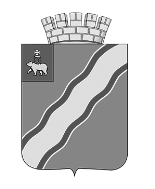 ДУМАКРАСНОКАМСКОГО ГОРОДСКОГО ОКРУГАПЕРМСКОГО КРАЯРЕШЕНИЕ27.11.2019                                                                                                              № 167О передаче муниципального имущества Краснокамскогогородского округа в собственность Пермского краяВ соответствии со статьями 50, 51 Федерального закона от 06 октября 2003 г. № 131-ФЗ «Об общих принципах организации местного самоуправления в Российской Федерации», Уставом Краснокамского городского округа Пермского краяДума Краснокамского городского округа РЕШАЕТ:Дать согласие председателю комитета земельных и имущественных отношений администрации города Краснокамска Р.Р. Петрову на осуществление передачи из муниципальной собственности Краснокамского городского округа в собственность Пермского края нежилого помещения, общей площадью 273,3 кв. м., балансовой стоимостью 548 865 (Пятьсот сорок восемь тысяч восемьсот шестьдесят пять) руб. 73 коп., остаточной стоимостью 288 603 (Двести восемьдесят восемь тысяч шестьсот три) руб. 22 коп., расположенного по адресу: Российская Федерация, Пермский край, г. Краснокамск, пр-кт Мира, д. 8, с кадастровым номером 59:07:0010513:1209.Решение подлежит опубликованию в специальном выпуске «Официальные материалы органов местного самоуправления Краснокамского городского округа» газеты «Краснокамская звезда». Контроль за исполнением решения возложить на комиссию по экономике, бюджету и налогам Думы Краснокамского городского округа (Д.В. Теплов). Председатель ДумыКраснокамского городского округа                                                     Ю.М. Трухин